ZADATAK 1: IZRADA BOŽIĆNIH UKRASA1. Od brašna, soli i vode umijesi tijesto – (možeš koristiti plastelin ili glinamol)Recept za tijesto: 30 dag brašna, 30 dag soli i voda2. Tijesto razvaljaj uz pomoć valjka kao što to radimo u školi s glinom.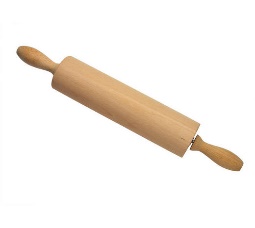 3. Uz pomoć božićnih kalupa izreži tijesto/plastelin/glinamol.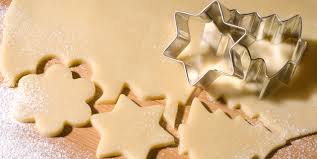 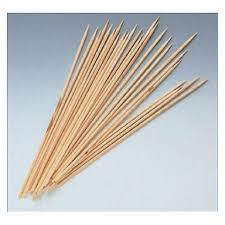 4. Uz pomoć štapića za ražnjiće izbuši im rupu na vrhu kao što to radimo u školi kod izrade božićnih ukrasa.5. Kad se tijesto/glinamol osuši možeš svoje božićne ukrase obojati vodenim bojama ili temperama i na kraju ih ukrasiti ukrasnom trakicom kju ćeš provući kroz rupicu.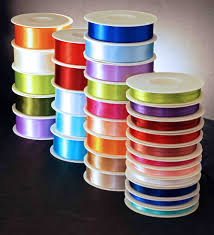 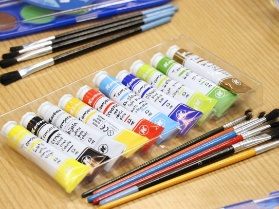 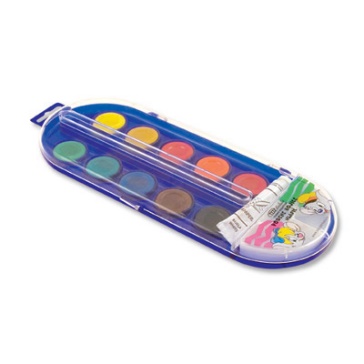 